П О С Т А Н О В Л Е Н И Е	В соответствии с Решением Городской Думы Петропавловск-Камчатского городского округа от 31.10.2013 № 145-нд «О наградах и почетных званиях Петропавловск-Камчатского городского округа»,     Постановлением Главы Петропавловск-Камчатского городского округа от 31.10.2013 № 165 «О представительских расходах и расходах, связанных с приобретением подарочной и сувенирной продукции в Городской Думе Петропавловск-Камчатского городского округа»,       ПОСТАНОВЛЯЮ:за многолетний добросовестный труд, высокий уровень профессионализма, вклад в подготовку высококвалифицированных специалистов для предприятий Петропавловск-Камчатского городского округа наградить Почетной грамотой Главы Петропавловск-Камчатского городского округа Стадникова Валерия Геннадьевича, мастера производственного обучения учебно-производственных мастерских отдела организации практики ФГБОУ ВПО «КамчатГТУ».  ГлаваПетропавловск-Камчатскогогородского округа                                                                           К.Г. Слыщенко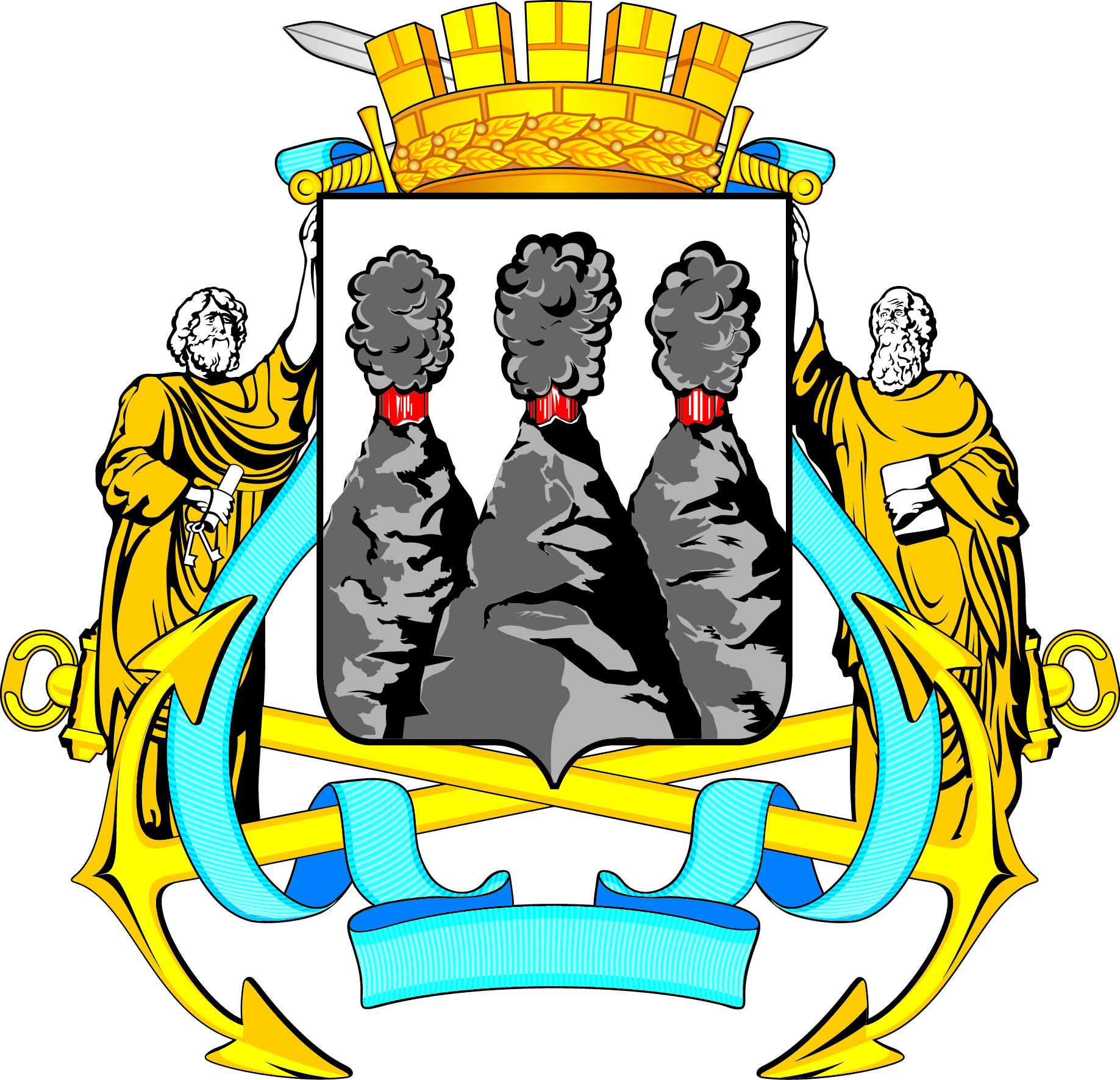 ГЛАВАПЕТРОПАВЛОВСК-КАМЧАТСКОГОГОРОДСКОГО ОКРУГАот 20.02.2016  № 36О награждении Почетной грамотой Главы Петропавловск-Камчатского городского Стадникова В.Г.